相談の流れ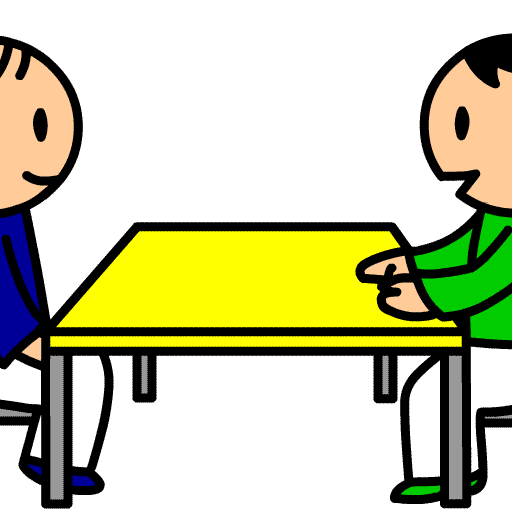 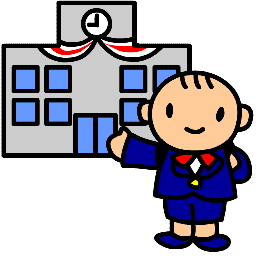 